Ders	:	10Konu	:	NİÇİN  TEŞKİLAT  ?            Bir gaye etrafında toplanmış ve belirli hedefe ( iki dünya saadeti ne ) ulaşmak için bir yetki sistemi  icerisinde planlı programlı çalışan şuurlu insan topluluğuna  ‘’Teşkilât’’ denir.           Yeni insan kaynakları oluşturmak için ortaya çıkan fikri hareketlerde iki önemli unsur vardır:İnançTeşkilât           Topluma faydalı ve şuurlu insanlar yetiştirmeyi  hedefleyen bir oluşum, sağlam bir inanca ve organizeye sahip olmadan (teşkilâtlanmadan) başarılı olunamaz. Ancak inançlı ve teşkilâtlı bir topluluk,  inançlarının gereğini yerine getirmek ve onları hayata geçirmek için  çalışır ve gereken gayreti ortaya koyar. Çalışmaların başarıya ulaşabilmesi için organizeli (teşkilâtlı) olmak şarttır. Teşkilâtsız bir çalışmanın başarıya ulaşması mümkün değildir.              Kâinat’taki canlı ve cansız tüm varlıklar mükemmel bir düzen ve mükemmel bir organize dahilinde yaratılmıştır. Kâinat’ın her zerresinde âhenkli bir teşkilât yapısı vardır. örneğin, atom daki proton, nötron ve elektronlar arasındaki denge ve düzen hep bir düzen ve teşkilât yapısına sahiptir.             Bitkilerin, hayvanların ve insanların yaratılışında, hücre yapısında ve çalışma      sistemlerinde de teşkilât mevcuttur. Vücudumuzdaki tüm organlarımız, beynimizden emir ve talimat alarak, denge, düzen  ve uyum içerisinde  en güzel teşkilât örneğini ortaya koymaktadır.            Aslında hayat bir teşkilâttır. Toplumun en küçük kurumu olan aile de organizeli bir yapıdır. Yani teşkilâtlıdır. Teşkilâtsız bir  toplum tam şekillenmemiş, plânsız-programsız bir kalabalıktan öteye geçemez. Teşkilâtsız insanlar, tek tek eğitilmiş olsalar bile bir anlam ifade etmezler. Çünkü, bir duvar yapılırken bile, önce taşlara şekil verilir. Ondan sonra da bu taşlar düzenli, disiplinli ve organizeli bir şekilde yanyana, üstüste yerleştirilir. Duvar, kendisini meydana getiren taşların birbirlerine bağlandıkları, birbirlerine destek oldukları sürece duvar olma özelliğini koruyabilir.           Müslümanların, hak ve hürriyetlerini koruyabilmelerinin ve hakları olan şeyleri elde edebilmeleri hep organizeli bir şekilde çalışmaları ile mümkündür. Çünkü Cenab-ı Hak, Kur’an-ı Kerim’inde  وَأَن لَّيْسَ لِلْإِنسَانِ إِلَّا مَا سَعَىٰ [٥٣:٣٩]  “Bilsin ki insan için kendi çalışmasından başka bir şey yoktur.” buyurmuştur. İşte biz bu gayretlie çaşılmaların adına “Cihad” diyoruz            Teşkilât, bir başka deyişle inanç, hareket ve  amaç birliğinin adıdır.             İnanç:  İslâm’ın, sınırlarını belirlediği, kabul edilmesini ve sahip olunmasını istediği imandır. Gerçek iman, Allah’ın insanlar için seçtiği ve dünya ve ahiret saadet ve mutluluklarını istediği esaslara inanmak ve bu uğurda gayretle çalışmaktır.                 Amaç ise, bütün bunların neticesinde Allah rızasına kavuşmaktır.              Müslümanların işte bu inanç ve amaçları uğrunda organizeli bir şekilde çalışmaları gerekir. Nitekim yukarda zikredilen Necm Suresinde geçen ayet-i kerime bize bunu anlatıyor. Peygamber Efendimiz (as) da “Allah Teâlâ buyurduki: Sırf benim için sevişen, benim için meclis kuran, benim uğrumda birbirini ziyaret eden, benim uğrumda infak edenler, benim sevgime hak kazanmışlardır.”  buyurarak bize bir bakıma bunu anlatmıştır. Organizeli çalışmak cemaatle yani toplumla bir renk ve ahenk içinde hareket edip, ayrılıp dağılmadan bir bütünlük içinde yürümekle olur. Nitekim Cenab-ı Hak, şöyle buyurur:وَاعْتَصِمُواْ بِحَبْلِ اللّهِ جَمِيعًا وَلاَ تَفَرَّقُواْ ‘’Hep birlikte Allah’ın ipine (İslâm’a) topluca sımsıkı yapışın, bölünüp parçalanmayın...’’ Cemaat yani tertipli ve düzenli bir müslüman toplum olabilmek için iki şart vardır:İslâm’a toptan yapışarak, tevhid üzere toplanmak ve birleşmek,Tefrikadan sakınmak, bölünüp parçalanmamak.Yani cemaat olabilmek:Evvelâ kalplerin birleşmesine,İkinci olarak fiillerin birliğine bağlıdır. ‘’Ben yalnız başıma dinimi, imanımı koruyabilirim ve yaşayabilirim’’ demek doğru değildir. Kendi başlarına kalmak isteyen fertlerin imani ve İslâmi değerlerini tam manasıyla koruyabilmeleri mümkün değildir. Çünkü ‘’Allah, yardımını cemaate nasip ediyor.” Bunun içindir ki cemaatlerinden ayrılanlar neticede perişan olabilirler. Dahası Allah’a hakkıyla ibadet edemezler ve sakınıp korunamazlar. Neticede Allah’a ulaşamazlar.       	 Bir cemaatin Allah’a ulaşma yolu ise, Allah’ın ipine, yani İslâm’a-Kur’ân’a sımsıkı sarılmaktan geçer. Bu düşünceden ortaya çıkan sosyal topluluk, Kur’ân etrafında sürekli yükselen bir İslâm cemaatinin örneğini oluşturur. Resulullah (sas) şöyle buyurmaktadır: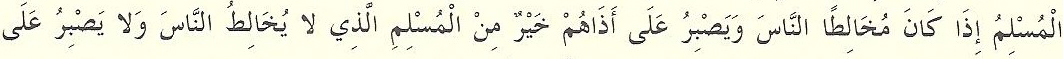 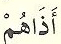  	‘’Müslümanların arasına karışarak onların eziyetlerine katlanan kimse, halk arasına karışmayıp eziyete katlanmayan kimseden daha hayırlıdır.’’         	 Ancak, Allah’ın ipine sımsıkı tutunmak için mutlaka bir cemaat olması da yeterli değildir. Çünkü bu cemaatin bazı özelliklerinin de bulunması gerekir. Bu hususu beyan buyuran Allahu Teâlâ şöyle buyurmaktadır:وَلْتَكُن مِّنكُمْ أُمَّةٌ يَدْعُونَ إِلَى الْخَيْرِ وَيَأْمُرُونَ بِالْمَعْرُوفِ وَيَنْهَوْنَ عَنِ الْمُنكَرِ وَأُوْلَئِكَ هُمُ الْمُفْلِحُونَ     ‘’Sizden hayra çağıran, iyiliği emredip kötülüğü yasaklayan bir ümmet bulunsun. İşte kurtuluşa erenler onlardır.’’ Öyle ise, ümmet ne demektir?Bir dini, bir kitabı ve peygamberi olan topluluğa ümmet denir. Âyetteki ‘’ümmet’’ bu mânâda değildir.Allah’a inanan, Hz. Peygamber (sas)’i kabul eden müslümanlar topluluğuna ümmet denir. Âyetteki ‘’ümmet’’in bu manaları içermesinin yanında, ayrıca şu anlamları da ihtiva ettiği bir aşikârdır. Buna göre:  Organize olmuş, yani teşkilâtlanmış bir cemaate de ‘’Ümmet’’ denir. İşte ayetteki ümmet kelimesinde bu anlam da vardır. Kasdolunan ümmeti oluşturabilmek için müslümanların şu görevleri yerine getirmeleri gerekir: Teşkilâtı kurmakHayra davet etmek (Tevhid’e, İslâm’a),İyiliği emretmek  (Allah’a itaat ve ibadete),Kötülüğü yasaklamak (Allah’a İsyan ve günahı).Müslümanların böyle bir ümmet oluşturması, ilk dini görevleri arasındadır.Sonuç olarak:Allah’a karşı görevleri hakkıyla yerine getirmek için:Allah’a itaat etmekAllah yolunda bütün imkanlarıyla gayret etmek gerekir.  Müslüman olarak Allah’ın huzuruna varabilmenin şartı:Allah’ın ipi olan Kur’an ve İslam’a sarılmakBölünüp parçalanmamak.Allah’ın ipine topluca sarılabilmenin ve parçalanmamanın şartı ise:Cemaatın bağrından çıkacak teşkilâtın kurulmasıHayra davetin yapılmasıİyiliğin emredilmesiKötülüğün yasaklanması’dır.KURTULUŞ İSE ANCAK BUNLARLA MÜMKÜNDÜR.Bir vücut için beyin ve sinir sistemi ne ise, Allah yolunda gayret için de teşkilât odur. Allah’a hamdolsun ki, cihadın ve teşkilâtın en güzel örneğini sağlayan  ‘’Milli Görüş’’  gibi bir teşkilata mensubuz.Teşkilatımız bu anlayış  ile:Allah’ın emri gereği bu teşkilâtı kurmuş,Bütün müslümanlara öncülük yapmakta,Bütün insanlığın:HuzuruHürriyetiİtibarıRefâhıKimlik ve aidiyeti İÇİN BÜTÜN GÜCÜYLE ÇALIŞMAKTADIR.Alınacak Dersler:İslâm Dini, cemaat ve teşkilât dinidir.  Teşkilat kurmak ve teşkilatla çalışmak  Allah’ın emirlerinden biridir.Müslümanların imandan sonra en önemli görevleri; hayra davet edecek, iyiliği emredecek, kötülüğe engel olacak bir teşkilât kurmaları ve çalışmalarını teşkilât çatısı altında yürütmeleridir.Milli Görüş Teşkîlâtı bu esaslara göre kurulmuş, müslümanlara öncülük yapmakta ve tüm insanlığın saadeti için çalışmaktadır.Teşkilâtta itaat ve disiplin şarttır.Not:Bu hafta; takva sahibi olabilmenin iki şartını ezberleyelimTeşkîlâttaki çalışmalarımızı-görevlerimizi ve itaatımızı gözden geçirelim.Āl-i İmrân Sûresi 104. âyetini mânâsıyla birlikte ezberleyelim.